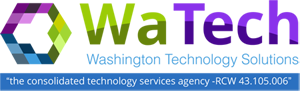  CIO ForumOctober 10th, 20171:30 pm to 3:30 pm1500 Jefferson St. Building  1st Floor/ Presentation Room 1213                                            Agenda                                            Agenda                                            AgendaTimeTopicTopic Lead1:30 – 1:35 Welcome and IntroductionsMatt Bailey1:35 – 1:40OFM UpdateRegan Hess, OFMBryan Way, OFM1:40 – 2:00WaTech Audit UpdateMichael Cockrill, WaTechRob St. John, OCIOHeidi Geathers, WaTech2:00 – 2:20IT Classification StudyFranklin Plaistowe, OFM2:20 – 2:35 WaTech Rate Change UpdateWendi Gunther, WaTech2:35 – 2:45SAW Modernization UpdateScott Barringer, WaTech2:45 – 3:00Logging and MonitoringScott West, WaTech3:00 – 3:25Update from the Office of the Chief Information Officer (OCIO)Annual Certification status & waivers  Project Dashboard – Upcoming addition of summary view of current statusDP Process –  where to find on the OCIO website & answer any process questionsPolicy Update – upcoming TSB meeting topics plus ‘roadmap’ update OCIO Staff3:25 – 3:30Good of the Order Updates, Questions, Answers, Agenda IdeasAll3:30Wrap UpMatt Bailey